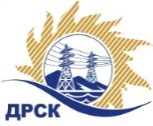 Акционерное Общество«Дальневосточная распределительная сетевая  компания»ПРОТОКОЛ № 303/УКС-РЗакупочной комиссии по рассмотрению заявок по открытому одноэтапному конкурсу без предварительного квалификационного отбора участников на право заключения договора: ПИР КЛ 110 кВ Западная-Портовая, (строительство), филиал "АЭС"  закупка № 231 раздел 2.1.1.  ГКПЗ 2017ПРИСУТСТВОВАЛИ:  члены постоянно действующей Закупочной комиссии ОАО «ДРСК»  2-го уровня.ВОПРОСЫ, ВЫНОСИМЫЕ НА РАССМОТРЕНИЕ ЗАКУПОЧНОЙ КОМИССИИ: О  рассмотрении результатов оценки заявок Участников.О признании заявок соответствующими условиям Документации о закупке.О предварительной ранжировке заявок.О проведении переторжкиВОПРОС 1.  О рассмотрении результатов оценки заявок УчастниковРЕШИЛИ:Признать объем полученной информации достаточным для принятия решения.Утвердить цены, полученные на процедуре вскрытия конвертов с заявками участников открытого конкурса.ВОПРОС №2. О признании заявок соответствующими условиям Документации о закупкеРЕШИЛИ:	В связи с выявленной арифметической ошибкой при оценке деловой репутации и финансового состояния участников признать заявки ООО «Братское монтажное управление Гидроэлектромонтаж» г. Братск, ул. Коммунальная, 21, ООО «ИНПЭС» г. Новосибирск, ул. Коммунистическая, 35, ООО «Компания Новая Энергия» г. Новосибирск, ул. Чаплыгина, 93, ООО «К-Электротехник» г. Омск, ул. 2-я Поселковая, 53В, ООО «МонтажЭлектроСервис» г. Красноярск, ул. Северное шоссе, 11, ООО «НСК-Проект» г. Новосибирск, ул. Даргомыжского, 8а, ООО «Проектный Центр Сибири» г. Новосибирск, ул. Михаила Перевозчикова, 7, ООО «Северный Стандарт» г. Москва, 1-й Хвостов переулок, 11А, ООО «Союзэнергопроект» г. Москва, ул. Арцимовича Академика, 12   соответствующими условиям Документации о закупке и принять их к дальнейшему рассмотрению.ВОПРОС № 3.  О предварительной ранжировке заявокРЕШИЛИ:Утвердить предварительную ранжировку предложений Участников:ВОПРОС № 4.  О проведении переторжкиРЕШИЛИ:Провести переторжку. Допустить к участию в переторжке предложения следующих участников: ООО «Братское монтажное управление Гидроэлектромонтаж» г. Братск, ул. Коммунальная, 21, ООО «ИНПЭС» г. Новосибирск, ул. Коммунистическая, 35, ООО «Компания Новая Энергия» г. Новосибирск, ул. Чаплыгина, 93, ООО «К-Электротехник» г. Омск, ул. 2-я Поселковая, 53В , ООО «МонтажЭлектроСервис» г. Красноярск, ул. Северное шоссе, 11, ООО «НСК-Проект» г. Новосибирск, ул. Даргомыжского, 8а, ООО «Проектный Центр Сибири» г. Новосибирск, ул. Михаила Перевозчикова, 7, ООО «Северный Стандарт» г. Москва, 1-й Хвостов переулок, 11А, ООО «Союзэнергопроект» г. Москва, ул. Арцимовича Академика, 12.  Определить форму переторжки: заочная.Назначить переторжку на 21.04.2017 в 15:00 час. (благовещенского времени).Место проведения переторжки: ЭТП b2b-energoПредложить ООО «Компания Новая Энергия» г. Новосибирск, ул. Чаплыгина, 93, ООО «К-Электротехник» г. Омск, ул. 2-я Поселковая, 53В , ООО «МонтажЭлектроСервис» г. Красноярск, ул. Северное шоссе, 11, ООО «НСК-Проект» г. Новосибирск, ул. Даргомыжского, 8а, ООО «Проектный Центр Сибири» г. Новосибирск, ул. Михаила Перевозчикова, 7, ООО «Северный Стандарт» г. Москва, 1-й Хвостов переулок, 11А, ООО «Союзэнергопроект» г. Москва, ул. Арцимовича Академика, 12 устранить при подаче новой цены на переторжку замечания к заявке, выявленные по результатам проведенной экспертизы.Ответственному секретарю Закупочной комиссии уведомить участников, приглашенных к участию в переторжке, о принятом комиссией решении, а также направить в адрес участников ООО «Компания Новая Энергия» г. Новосибирск, ул. Чаплыгина, 93, ООО «К-Электротехник» г. Омск, ул. 2-я Поселковая, 53В , ООО «МонтажЭлектроСервис» г. Красноярск, ул. Северное шоссе, 11, ООО «НСК-Проект» г. Новосибирск, ул. Даргомыжского, 8а, ООО «Проектный Центр Сибири» г. Новосибирск, ул. Михаила Перевозчикова, 7, ООО «Северный Стандарт» г. Москва, 1-й Хвостов переулок, 11А, ООО «Союзэнергопроект» г. Москва, ул. Арцимовича Академика, 12  замечания к заявке, выявленные по результатам проведенной экспертизы.Коврижкина Е.Ю.Тел. 397208г. Благовещенск«18» апреля 2017№Наименование участника и его адресПредмет и общая цена заявки на участие в закупке1ООО «Братское монтажное управление Гидроэлектромонтаж»г. Братск, ул. Коммунальная, 21Цена: 18 401 765,61  руб. без учета НДС (21 714 083,42 руб. с учетом НДС). 2ООО «ИНПЭС»г. Новосибирск, ул. Коммунистическая, 35Цена: 24 264 275,03  руб. без учета НДС (28 631 844,54 руб. с учетом НДС). 3ООО «Компания Новая Энергия»г. Новосибирск, ул. Чаплыгина, 93Цена: 24 500 000,00  руб. без учета НДС (28 910 000,00 руб. с учетом НДС). 4ООО «К-Электротехник»г. Омск, ул. 2-я Поселковая, 53ВЦена: 24 116 703,32  руб. без учета НДС (28 457 709,92 руб. с учетом НДС). 5ООО «МонтажЭлектроСервис»г. Красноярск, ул. Северное шоссе, 11Цена: 24 322 033,90  руб. без учета НДС (28 700 000,00 руб. с учетом НДС). 6ООО «НСК-Проект»г. Новосибирск, ул. Даргомыжского, 8аЦена: 24 114 140,00  руб. без учета НДС (28 454 690,00 руб. с учетом НДС). 7ООО «Проектный Центр Сибири»г. Новосибирск, ул. Михаила Перевозчикова, 7Цена: 25 000 000,00  руб. без учета НДС (29 500 000,00 руб. с учетом НДС). 8ООО «Северный Стандарт»г. Москва, 1-й Хвостов переулок, 11АЦена: 24 750 000,00  руб. без учета НДС (29 205 000,00 руб. с учетом НДС). 9ООО «Союзэнергопроект»г. Москва, ул. Арцимовича Академика, 12Цена: 25 000 000,00  руб. без учета НДС (НДЕ не облагается). Место в предварительной ранжировкеНаименование участника и его адресЦена предложения на участие в закупке без НДС, руб.Балл предпочтительности1 местоООО «Братское монтажное управление Гидроэлектромонтаж»г. Братск, ул. Коммунальная, 2118 401 765,61 1,28772 местоООО «НСК-Проект»г. Новосибирск, ул. Даргомыжского, 8а24 114 140,00 0,65953 местоООО «К-Электротехник»г. Омск, ул. 2-я Поселковая, 53В24 116 703,32 0,65904 местоООО «ИНПЭС»г. Новосибирск, ул. Коммунистическая, 3524 264 275,03 0,63245 местоООО «Компания Новая Энергия»г. Новосибирск, ул. Чаплыгина, 9324 500 000,00 0,59006 местоООО «Северный Стандарт»г. Москва, 1-й Хвостов переулок, 11А24 750 000,00 0,54507 местоООО «Союзэнергопроект»г. Москва, ул. Арцимовича Академика, 1225 000 000,00 0,30007 местоООО «Проектный Центр Сибири»г. Новосибирск, ул. Михаила Перевозчикова, 725 000 000,00 0,30008 местоООО «МонтажЭлектроСервис»г. Красноярск, ул. Северное шоссе, 1124 322 033,90 0,2220Ответственный секретарь Закупочной комиссии  2 уровня АО «ДРСК»____________________М.Г. Елисеева